Lesson 12:  Properties of LogarithmsStudent OutcomesStudents justify properties of logarithms using the definition and properties already developed.Lesson Notes In this lesson, students work exclusively with logarithms base ; generalization of these results to a generic base  will occur in the next lesson.  The opening of this lesson, which echoes homework from Lesson 11, is meant to launch a consideration of some properties of the common logarithm function.  The centerpiece of the lesson is the demonstration of six basic properties of logarithms theoretically using the properties of exponents instead of numerical approximation as has been done in prior lessons.  In the Problem Set, students will apply these properties to calculating logarithms, rewriting logarithmic expressions, and solving exponential equations base  (A-SSE.A.2, F-LE.A.4).ClassworkOpening Exercise (5 minutes)Students should work in groups of two or three on this exercise.  These exercises serve to remind students of the “most important property” of logarithms and prepare them for justifying the properties later in the lesson.  Verify that students are breaking up the logarithm, using the property, and evaluating the logarithm at known values (e.g., ,, ).
Opening ExerciseUse the approximation  to approximate the values of each of the following logarithmic expressions.Discussion (4 minutes) Discuss the properties of logarithms used in the Opening Exercises. In all three parts of the Opening Exercise, we used the important property What are some other properties we used?We also used  and .It can be helpful to look further at properties of expressions involving logarithms.Example (6 minutes)Recall that, by definition,  means   Consider some possible values of  and  noting that  cannot be a negative number.  What is When ?When ?The logarithm  is not defined.  There is no exponent of  that yields a value of  When ?When ?When ?Exercises 1–6 (15 minutes)Students should work in groups of two or three on each exercise.  The first three should be straightforward in view of the definition of base  logarithms.  Exercise 4 may look somewhat odd, but it, too, follows directly from the definition.  Exercises 5 and 6 are more difficult, which is why the hints are supplied.  When all properties have been established, groups might be asked to show their explanations to the rest of the class as time permits.  ExercisesFor Exercises 1–6, explain why each statement below is a property of base  logarithms. Property 1:  .Because  means , then when , .Property 2: .Because  means , then when , . Property 3:  For all real numbers , .Because  means , then when , .Property 4:  For any , .Because  means , then .Property 5:  For any positive real numbers  and ,  .  Hint:  Use an exponent rule as well as property 4. By the rule  .By property 4, .Therefore, .  Again, by property 4, .Then, ; so, the exponents must be equal, and .Property 6:  For any positive real number  and any real number , .  Hint:  Again, use an exponent rule as well as property . By the rule  .By property 4, .Therefore, .  Again, by property 4, .Then, ; so, the exponents must be equal, and .Exercises 7–10 (8 minutes) These exercises bridge the gap between the abstract properties of logarithms and computational problems like those in the Problem Set.  Allow students to work alone, in pairs, or in small groups as you see fit.  Circulate to ensure that students are applying the properties correctly.  Calculators are not needed for these exercises and should not be used.  In Exercises 9 and 10, students need to know that the logarithm is well-defined; that is, for positive real numbers and, if , then .  This is why we can “take the log of both sides” of an equation in order to bring down an exponent and solve the equation.  In these last two exercises, students need to choose an appropriate base for the logarithm to apply to solve the equation.  Any logarithm will work to solve the equations if applied properly, so students may find equivalent answers that appear to be different from those listed here.  Apply properties of logarithms to rewrite the following expressions as a single logarithm or number.Apply properties of logarithms to rewrite each expression as a sum of terms involving numbers, , and . In mathematical terminology, logarithms are well defined because if , then  for .  This means that if you want to solve an equation involving exponents, you can apply a logarithm to both sides of the equation, just as you can take the square root of both sides when solving a quadratic equation.  You do need to be careful not to take the logarithm of a negative number or zero. Use the property stated above to solve the following equations. Solve the following equations.Closing (2 minutes)Point out that for each property 1–6, we have established that the property holds, so we can use these properties in our future work with logarithms.  The Lesson Summary might be posted in the classroom for at least the rest of the module.  The Exit Ticket asks the students to show that properties 7 and 8 hold.Exit Ticket (5 minutes) Name                 							         		Date              		         Lesson 12:  Properties of LogarithmsExit TicketState as many of the six properties of logarithms as you can.Use the properties of logarithms to show that  for all Use the properties of logarithms to show that  for  and .Exit Ticket Sample SolutionsState as many of the six properties of logarithms as you can.Use the properties of logarithms to show that  for    By property 6, .Let , then for , , which is equivalent to .Thus, for any , . Use the properties of logarithms to show that  for  and . By property 5, .By Problem 2 above, for ,.Therefore,
Thus, for any  and , . Problem Set Sample SolutionsProblems 1–7 give students an opportunity to practice using the properties they have established in this lesson, and in the remaining problems, students apply base  logarithms to solve simple exponential equations. Use the approximate logarithm values below to estimate each of the following logarithms.  Indicate which properties you used.  Using property 5,.Using property 5,.Using properties 5 and 6,.Using property 3,.Using property 7,Using property 8,Using property 6,Let ,, and .  Express each of the following in terms of ,, and .Use the properties of logarithms to rewrite each expression in an equivalent form containing a single logarithmUse the properties of logarithms to rewrite each expression in an equivalent form containing a single logarithmUse properties of logarithms to rewrite the following expressions in an equivalent form containing only , , , and numbers. Express  as a single logarithm for positive numbers . Show that  for .If , find the value of .Solve the following exponential equations by taking the logarithm base  of both sides.  Leave your answers stated in terms of logarithmic expressions.(Any of the three equivalent forms given above are acceptable answers.)Solve the following exponential equations.Use the properties of logarithms to justify why , , and  form an arithmetic sequence whose constant difference is .Since , .
Similarly, .Thus, the sequence ,, is the sequence , ,, and these numbers form an arithmetic sequence whose first term is  with a constant difference of .Without using a calculator, explain why the solution to each equation must be a real number between  and . is greater than  and less than , so the solution is between  and . is greater than  and less than , so the solution is between  and ., and  is less than that, so the solution is between  and . is between  and  , so the solution is between  and . , and  is between  and  , so the solution is between  and ..  Since  is less than  and greater than , the solution is between  and .Express the exact solution to each equation as a base  logarithm.  Use a calculator to approximate the solution to the nearest th.Show that the value of  that satisfies the equation  is .Substituting  into  and using properties of exponents and logarithms givesThus,  is a solution to the equations .Solve each equation.  If there is no solution, explain why.There is no solution because  is always positive for all real Solve the following equation for :  .The remaining questions establish a property for the logarithm of a sum.  Although this is an application of the logarithm of a product, the formula does have some applications in information theory and can help with the calculations necessary to use tables of logarithms, which will be explored further in Lesson 15. In this exercise, we will establish a formula for the logarithm of a sum.  Let , where .Show .  State as a property of logarithms after showing this is a true statement.Therefore, for , .Use part (a) and the fact that  to rewrite  as a sum.  Rewrite  in scientific notation, and use properties of logarithms to express as a sum of an integer and a logarithm of a number between  and .What do you notice about your answers to (b) and (c)?Separating  into  and using the formula for the logarithm of a sum is the same as writing  in scientific notation and using formula for the logarithm of a product.Find two integers that are upper and lower estimates of ).Since , we know that .  This tells us that , so .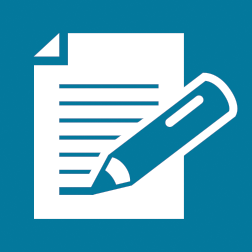 